Szanowni Państwo, Gorzowski Związek Sportu Niepełnosprawnych „START”, zaprasza Państwa do złożenia oferty
na dostawę worków bawełnianych na potrzeby realizacji konkursu „Kierunek AKTYWNOŚĆ”  Cykl imprez integracyjnych – sportowych dla osób niepełnosprawnych realizowany przez GZSN START dla osób niepełnosprawnych współfinansowanego ze środków Państwowego Funduszu Rehabilitacji Osób Niepełnosprawnych.Zamawiający Gorzowski Związek Sportu Niepełnosprawnych „START”ul. Drzymały 1066-400 Gorzów Wlkp.tel.: 95 7200 679www.start.gorzow.pl
Odbiorca:Gorzowski Związek Sportu Niepełnosprawnych „START”
Zapytanie ofertoweDATA WPROWADZENIA OFERTY: 10.07.2020r.OPIS PRZEDMIOTU ZAMÓWIENIA:Gorzowski Związek Sportu Niepełnosprawnych „START” składa  zamówienie na następujące rzeczy:
1) worek bawełniany w kolorze niebieski/granat (poglądowe zdjęcie poniżej) z wykonaniem projektu, który po zaakceptowaniu przez GZSN „START” zostanie wykonany na worku.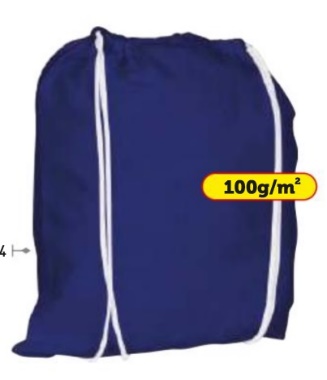 Na worku należy wykonać nadruk:Gorzowski Związek Sportu Niepełnosprawnych „START”„Cykl imprez integracyjnych – sportowych dla osób niepełnosprawnych”
Loga do zamieszczenia: PFRON, Ministerstwo Sportu, Lubuskie warte zachodu, PZSN „START” Warszawa, GZSN „START” 
Razem: 301 sztuk
TERMIN REALIZACJI ZAMÓWIENIA:  do 20.08.2020r.KRYTERIA OCENY ZAMÓWIENIA:  Organizator postępowania przy ocenie Ofert będzie brał pod uwagę cenę brutto (wartość brutto) przedstawioną przez Wykonawcę, która musi obejmować całkowity koszt Przedmiotu Zamówienia wraz z podatkiem VAT, wszystkie koszty związane z realizacją zamówienia, transport, ewentualne upusty i rabaty oraz pozostałe składniki cenotwórcze. Cena Oferty musi zostać wyrażona cyfrowo i słownie. W przypadku rozbieżności przyjmuje się cenę wyrażoną słownie. Cena stanowi 80% wagi kryterium wyboru oferty. Jakość – zgodność produktu z zapytania stanowi 10% wagi kryterium a pozostałe 10% stanowi termin płatności. WYKLUCZENIE Z MOZLIWOŚCI REALIZACJI ZAMÓWIENIA: brak realizacji w terminie.SPOSÓB PRZYZNAWANIA PUNKTACJI: Cena  - 80 punktówJakość – 10 punktówTermin płatności – 10 punktówCałkowita ilość możliwych punktów do zdobycia - 100 punktów TRYB SKŁADANIA OFERT: mailowo, na adres: start.gorzowwlkp@gmail.comPowiadomienie oferentów prowadzonego postepowania w sprawie zamówienia nastąpi mailowo na adres oferenta.TERMIN SKŁADANIA OFERT:24.07.2020r.